LEONIDES 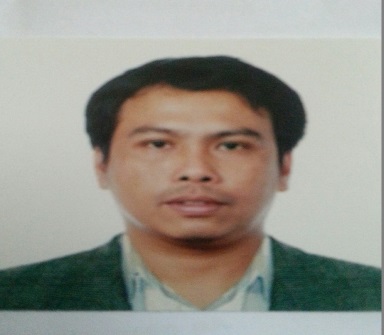 LEONIDES.120286@2freegmail.com Nationality: Filipino – Age: 35 – Married, Residence Visa Valid: 14.05.2013 POSITION APPLIED:  MATERIAL CONTROLLERCAREER OBJECTIVESeeking to find a challenging position in the Oil & Gas, Natural, Petroleum and Power Plant as a Material Controller / AutoCAD draftsman within a company that offers me the possibility to use my experience to best serve the needs of the company and improve its bottom line profitability.SUMMARY OF QUALIFICATIONS5 years of Material Controller, 1 year as AutoCAD Operator 1 ½ year as Pipe and 1 year as, Lay-outman.Recently working at SK ENGINEERING LIMITED (RRE PROJECT) as Material Controller/IMMS Operator.With knowledge of MS Office, AutoCAD & IMMS Integrated Management System.Expose and extremely familiar with Oil & Gas, Natural Gas and Power Plant Project Materials.Multi discipline and willing to work with minimum supervision.Extensive Knowledge of AutoCAD 2007 & 2008 2D / Microsoft Word, Excel and Internet.Ability to manage multiple projects, meets deadlines, and works overtime.Ability to work on projects autonomously in a fun team environment.Strong ability at site for line checking of all the materials to installed and allocate base on latest revision drawings.Ability to read and understand isometric drawings BOQ.PROFESSIONAL EXPERIENCESRuwais, Abu Dhabi U. A. E.					       June 9, 2012 – May 13, 2013POSITION:  MATERIAL CONTROLLER / IMMS OPERATORDUTIES AND RESPONSIBILITIESReceiving and updating all the deliveries received on daily basis.Input into system all the materials base on the packing list from vendor and local purchase materials.Properly check and count all the materials that I received to avoid any lose and material damage.Check the documents or packing list attached together with the item that I received for comparison.Prepare the necessary documents for the materials for the inspection.Report or email any defects found on the materials together with photo’s as proof.Proper segregation of all the material to avoid any delay of issuing.Allocate all the materials properly on their designated area depending on the item to be kept and store. HIAP SENG ENGINEERING LIMITED                                28 Tuas Crescent, Singapore 638719				    October 7, 2011 – June 8, 2012POSITION:  MATERIAL CONTROLLERDUTIES AND RESPONSIBILITIESResponsible for receiving the materials from the suppliers and updating the receive materials.Ensuring that the said materials are in good conditions to avoid any problem between the supplier and the materials department.Taking photos when necessary to serve as evidence for all the materials been received.Making remarks or note on the DO’s receive at all time when receiving the materials.Proper segregation of all the material from small to bigger volume of quantity.Proper separations of all stainless steels and carbon steels to avoid any contamination of the said materials.Making any reports for the materials shortage and damage reports.SHILOH INTERNATIONAL CORPORATION			    Ayala Alabang, Muntinlupa City, Philippines	      August 28, 2008 – February 18, 2010POSITION:  MATERIAL CONTROLLERDUTIES AND RESPONSIBILITIESResponsible for coordinating all lay-down yard and warehouse personnel activities. Secure the warehouse at all time and restrict to non-authorized person.Receive materials into the warehouse stock and issue parts to departments as needed.Focus on planning to minimize urgent orders of materials on site.Forward approved requisitions to the site base office.Track the progress of Purchase Orders.Proper inventory of all the materials issued to avoid any problem in the completion of the construction works.Maintaining the proper inventories and inventory data to be updated at the computer.Maintain adequate stock levels of materials to avoid delayed of issuing materials to be needed.Perform inventory of stock and maintain physical inventory in the warehouse.Maintaining the cleanliness and orderliness at all timeFIREPRO SYSTEM INTERNATIONAL		              Dubai U.A.E                                                                              May 11, 2007 – May 10, 2008POSITION:  AUTOCAD DRAFTSMANDUTIES AND RESPONSIBILITIESAssist with the coordination between designer, client, and associated trades.Preparing the finish plan / design for the client especially P & I Diagram structural and mechanical layouts.Develop, modify or update structural and piping drawing comfortable to the client existing standard and specification.Preparing piping plans, isometric drawings to be issued at site.Duties included permits to contractions prior to commencing excavation within the refinery.Responsible for all mechanical drawings, produce drawings based on the most current information available.Responsible for all fire fighting design such as sprinkler, fire alarm and smoke detectors.Responsible for estimating the BOQ for all the materials to be use.Responsible for all mechanical such as piping revision drawings.Responsible for the generation of as-built drawings and plotting all drawings done.Assist with the coordination, ordering, and delivery of materials related to AutoCAD. GAMA ENDUTRI TESISLERI EMALAT VE MONTAJ	    Yuzhno Sakhalinsk, Russia                                                 April 11, 2005 – February 25, 2007POSITION: MATERIAL CONTROLLERDUTIES AND RESPONSIBILITIESResponsible for coordinating all lay-down yard and warehouse personnel activities.Supervising the warehouse storekeepers and workers in their duties, and assist for housekeeping duties on daily basis.Oversee the preparation and usage of all materials control documents.Prepares detailed receiving plan such as the location of unloading referring to documents which show actual shipping status consulting with warehouse rigging supervisor.Informs the transportation supervisor of unloading area for the materials receiving.Determines the amount of types of warehouse storage space needed according to the construction schedule, delivery schedule, volume of materials, and the use of time.Inspect the materials on arrival for damage in compliance with reference documents in prepares / check materials receiving status to inform the material controller superintendent.Prepares "Material Receiving Report (MRR) "and reports it to material control superintendent.Disposes of the materials that are received in shortage or damage and advises material control superintendent, whether insurance claims or back charge are applicable.Prepares "OS&D Report "for overage shortage or damage and or of specification of materials and request the warehouse MR inspector or material receiving inspection.Coordinates with the warehouse storekeepers of the material status.Report the Marian coordinator to update for the material receiving and issuing by Marian and material tracking construction use.Advises the material control superintendent to request for the purchase of the material, when necessary.Ensures that his subordinates observe the safety requirements and that construction equipment and tools are kept in safe due to weather condition.HYUNDAI ENGINEERING & CONSTRUCTION, CO. LTD.		   Bushehr, Islamic Republic of Iran     			          February 5, 2004 – August 5, 2004POSITION: PIPE FITTERDUTIES AND RESPONSIBILITIESSelect types and sizes of pipe related materials accordingly to job specification.Plans sequence of installation to avoid obstructions and activities of other construction workers.Cuts pipe, using cutter, hammer chisel, cutting torch and cutting machine.Assembled and installed variety of metal and non-metal pipe and pipe fittings.Proper installation of valves and gaskets and checking the line to know whatever materials are needed to complete the list, normally than on punch list.Draw lay-out, read and interprets blueprints and drawings.Lay-out fabricate, installed pipe shoe guides, pipe support and spools.Prepare isometric drawings in detail showing “BOQ” on the drawings to obtained information and instructions of superior.Follow whatever foreman’s instruction to avoid any wrong installation or misuse of materials.Proper checking of materials to be installed based on the latest revision drawings.Maintained a good relationship to other worker to work easy and to produce a nice production daily.Maintaining the cleanliness of working area before and after the completion of jobs.DAIJUNG MACHINERY & CO. LTD.			Ilijan, Batangas City, Philippines			       September 23, 2000 – May 30, 2001POSITION: PIPE FITTERDUTIES AND RESPONSIBILITIESPrepare and clean the work area daily to avoid any accident while working.Prepare all the necessary tools to be used to avoid any delay of fabrication.Follow all the instructions given by foreman in charge.Ensuring all the fittings are fit and equal to the isometric drawing to be fabricated.Cutting and grinding all the materials for preparation on spool fabrication.Report any progress done on everyday activity.Proper coordination on all workers to avoid any missed install fittings.Keeping all those permit likely, hot permit, cold permit to start all the daily job to be authorized by HSE Department.Ensure cleanliness and orderliness of working area after leaving the work area.AG&P HEAVY FABRICATION COMPANY		         Bauan, Batangas, Philippines				   September 21, 1996 – August 31, 1997POSITION: LAYOUT-MANDUTIES AND RESPONSIBILITIESProper layouts of base plate, gusset plate and pad eye and other structural and mechanical layout.Making layouts of beams to be installed at site for the column.Responsible for all metal sheets layout.Using tape measurement commonly when making holes layout from top to bottom of beams and plates.TRAINING ATTENDEDAG&P MARINE DIVISION		         Bauan, Batangas, Philippines					       May 2, 1996 – June 14, 1996POSITION: DRAFTSMAN (OJT)Undergo on the job training as Draftsman for 300hrs.EDUCATIONAL BACKGROUND   COLLEGE LEVEL 	:TECHNICAL DRAFTING                                                  1994-1996			:Batangas State University			:Batangas City, Philippines     I hereby certify that the above information is true and correct to the best of my knowledge and belief.								LEONIDES 